АннотацияНастоящий документ определяет порядок заполнения бланков ответов участников государственной итоговой аттестации обучающихся, освоивших основные образовательные программы основного общего образования в 2019 году.ОглавлениеПеречень терминов и сокращенийВ Таблице №1 представлен перечень сокращений, присутствующих в документе.Таблица 1. Перечень сокращенийОбщие положенияДля обработки экзаменационных материалов тестирования при помощи АИС«ГИА» применяются следующие типы бланков: бланк ответов № 1, бланк ответов № 2, дополнительный бланк ответов № 2. Общая структура бланков ответов № 1 едина для  всех предметов.Бланки являются машиночитаемыми формами, имеют размер 210 мм×297 мм (А4).Все бланки ответов заполняются яркими черными чернилами. Допускается использование только гелевой или капиллярной ручки. В случае отсутствия у участника тестирования указанных ручек и использования, вопреки настоящим правилам, шариковой ручки, контур каждого символа при заполнении необходимо аккуратно обводить 2-3 раза, чтобы исключить «проблески» по линии символов.Участник тестирования должен изображать каждую цифру и букву во всех заполняемых полях бланков, тщательно копируя образец ее написания из строки с образцами написания символов, расположенной в верхней части бланка ответов № 1. Небрежное написание символов может привести к тому, что при автоматизированной обработке символ может быть распознан неправильно.Каждое поле в бланках заполняется, начиная с первой позиции (в том числе и поля для занесения фамилии, имени и отчества участника тестирования). Если участник не имеет информации для заполнения поля, он должен оставить его пустым (не делать прочерков).Категорически запрещается:делать в полях бланков, вне полей бланков или в полях, заполненных типографским способом, какие-либо записи и пометки, не относящиеся к содержанию полей бланков;использовать для заполнения бланков цветные ручки вместо черной, карандаш (даже для черновых записей на бланках), средства для исправления внесенной в бланки информации («замазку» и др.).Заполнение бланка ответов № 1Регистрационные данныеВ верхней (регистрационной) части бланка № 1 заполняются следующие поля:Дата проведения экзамена (ДД-ММ-ГГ);Номер региона;Код образовательного учреждения;Номер и буква класса (если есть);Код пункта проведения;Номер аудитории;Номер варианта (номер варианта указан на листах с заданиями КИМ, его следует указывать в двух соответствующих полях на бланке);Номер КИМ (номер КИМ указан на первом листе с заданиями КИМ);Подпись участника аттестации (должна помещаться в отведенном для нее поле);Фамилия;Имя;Отчество (при наличии);Реквизиты документа, удостоверяющего личность (серия (если есть), номер (только цифры));Примечание:При печати бланков ответов в комплекте с КИМ с использованием Станции печати, входящей в состав АИС «ГИА», некоторые поля бланка №1 заполняются автоматически (номер КИМ, номер варианта, код региона, дата экзамена).Ответы на заданияВ средней части бланка ответов № 1 расположены поля для записи кратких ответов на задания. Максимальное количество таких заданий зависит от КИМ.Краткие ответы записываются слева направо от номера задания, начиная с первой ячейки. Каждый символ записывается в отдельную ячейку.Краткий ответ можно давать только в виде слова, одного целого числа или комбинации букв и цифр, если в КИМ не указано, что ответ можно дать с использованием запятых для записи ответа в виде десятичной дроби или в виде перечисления требуемых в задании пунктов. Любые сокращения запрещены.Если кратким ответом должно быть слово, пропущенное в  некотором предложении, то это слово нужно писать в той форме (род, число, падеж и т.п.), в которой оно должно стоять в предложении.Если в задании в качестве ответа требуется указать последовательность букв или цифр, при переносе ответа на бланк следует указать только эту последовательность, без запятых и прочих символов (например, БВА).Пример заполнения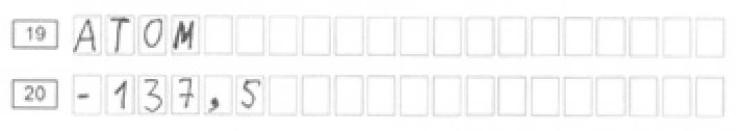 ! Обращаем ваше внимание, что в бланках присутствуют следующие метки в нижней части бланка:Удалён с экзамена в связи с нарушением порядка;Не завершил экзамен по уважительной причине (См. Рисунок 1 и Рисунок 2):Данные метки заполняются работником ППЭ в случае необходимости после сдачи бланка учащимся.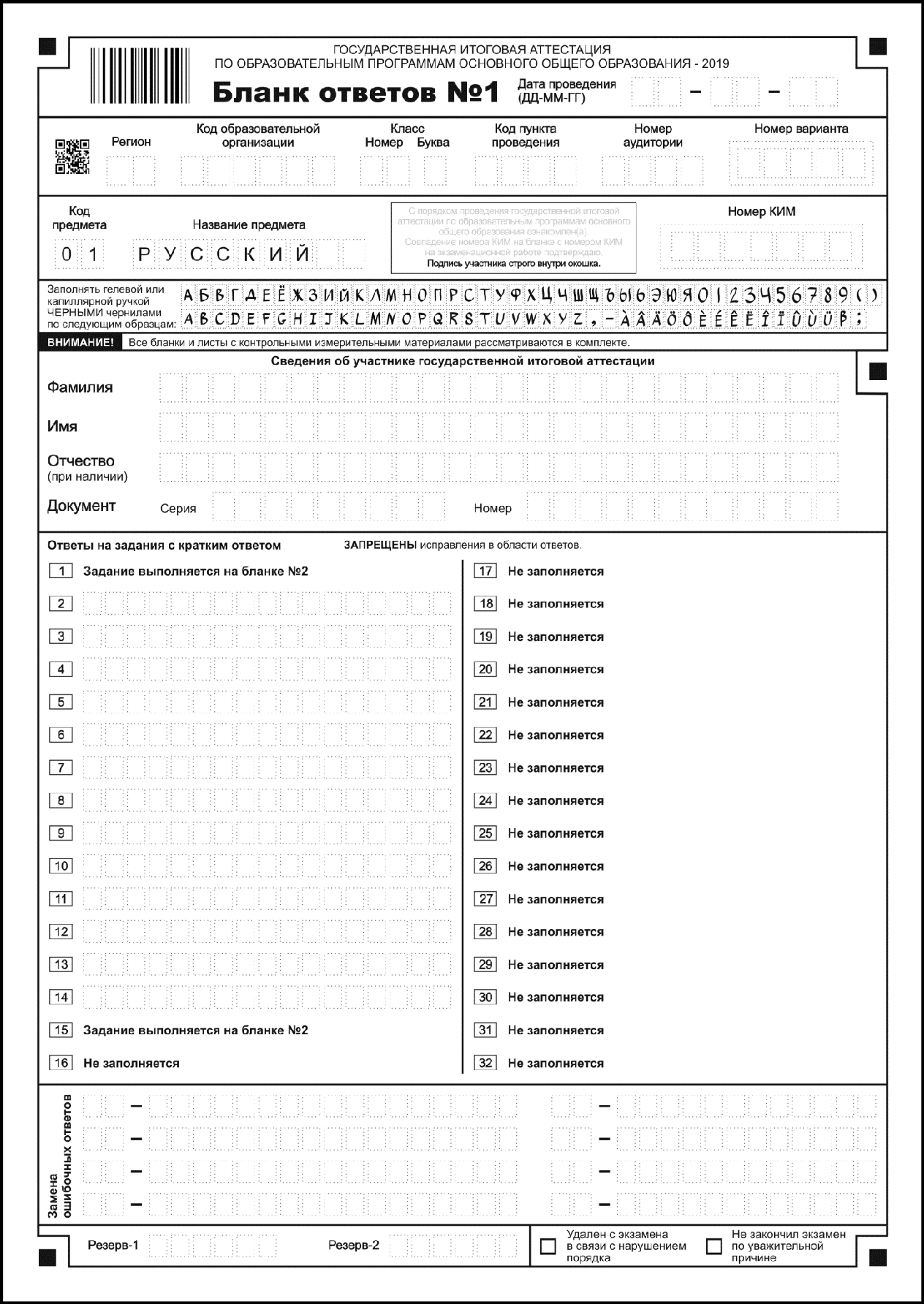 Рисунок 1. Образец бланка № 1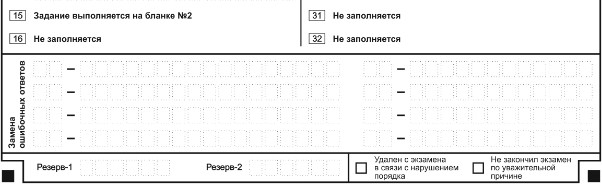 Рисунок 2. Метки на бланке № 2При возникновении необходимости данные метки заполняются символом «х» (крестик).2.1.	Замена ошибочных ответов в заданиях с краткими ответамиВ специальных полях в нижней части бланка приведены поля для замены ошибочных ответов на задания. Поля предназначены для исправления участниками своих ответов в заданиях с краткими ответами. Ниже приведен пример замены.Пример замены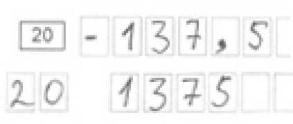 В	задании	20	исправлен краткий ответ№2.Номера заданий с кратким ответом для каждого из предметов приведены в ТаблицеТаблица № 2. Перечень полей для заполнения заданий с кратким ответомЗаполнение бланка ответов № 2Бланк ответов № 2 предназначен для записи ответов на задания с развернутым ответом.Информация для заполнения полей верхней части бланка: код региона, код и название предмета, номер варианта, номер КИМ, должна соответствовать информации, внесенной в бланк ответов № 1.При качественном заполнении бланков № 2 их верификация не требуется и проходит автоматически после распознавания.Основную часть бланка занимает область записи ответов на задания с ответом в развернутой форме. В этой области внутри границ участник записывает развернутые ответы на соответствующие задания строго в соответствии с требованиями КИМ.При недостатке места для ответов на основном бланке ответов № 2 участник тестирования может продолжить записи на дополнительном бланке ответов № 2.При остатке свободного места на бланке ответов № 2 участник должен поставить английскую букву “Z” в данной области, заполнив все свободное место. Пример заполнения приведен ниже (См. Рисунок 3.)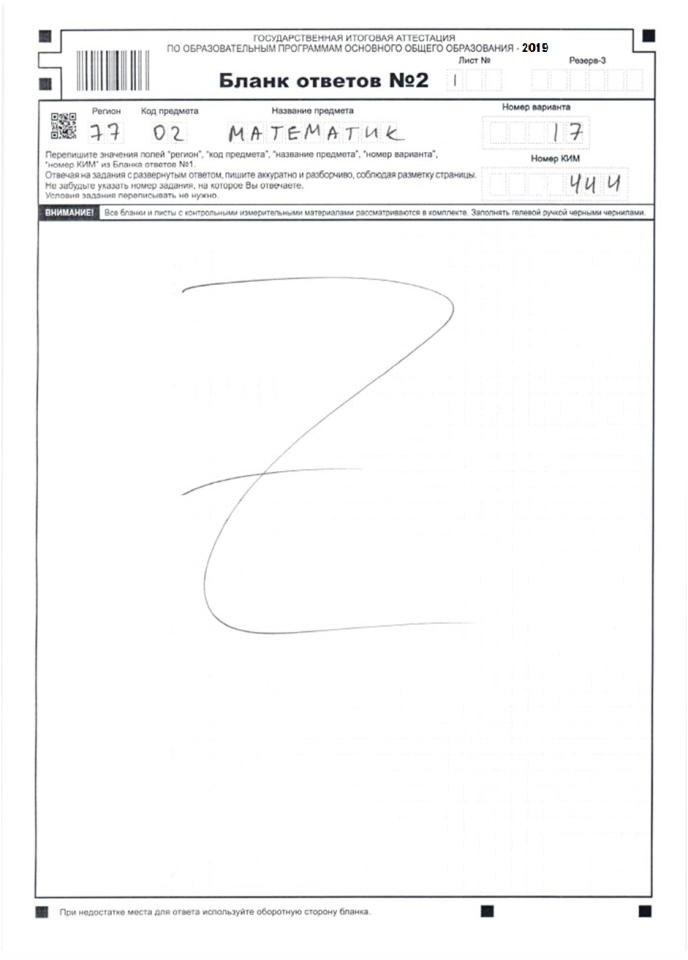 Рисунок 3. Образец бланка №2Заполнение дополнительного бланка ответов № 2При недостатке места для ответов на основном бланке ответов № 2 участник тестирования может продолжить записи на дополнительном бланке ответов № 2, выдаваемом организатором в аудитории по требованию участника в случае, когда на основном бланке ответов № 2 не осталось места. В случае заполнения дополнительного бланка ответов № 2 при незаполненном основном бланке ответов № 2 ответы, внесенные в дополнительный бланк ответов № 2, оцениваться не будут.Информация для заполнения полей верхней части бланка: код региона, код и название предмета, номер варианта, номер КИМ, должна соответствовать информации, внесенной в бланк ответов № 1. Номер листа дополнительного бланка ответов № 2 указывается по порядку с учетом бланка № 2 (лист № 1).Для предмета Физика предоставляется Дополнительный бланк ответов № 2. Данный бланк необходим при выполнении практического задания, так как данное задание предполагает наличие лабораторных условий и необходимого оборудования: мензурки, динамометры, резисторы. В зависимости от погрешности оборудования ответ на одно и то же задание КИМ может быть разным у двух участников по причине разных погрешностей используемого оборудования при решении задачи. Эксперт на региональном уровне должен это учитывать при проверке развернутых ответов. Данный бланк содержит таблицу с измеряемыми величинами, а также допустимые показатели погрешности, влияющие на результат.Инструкция по заполнению бланков ответов участниковСтраниц: 12Москва 2019№ п/пСокращение,условное обозначениеРасшифровка сокращения, условногообозначения1АИС «ГИА»Автоматизированная информационная система«Государственная итоговая аттестация»2КИМКонтрольные измерительные материалыПредметПоля для заполнения в бланке № 1Русский язык2-14Математика1-20Физика1-21Химия1-19Информатика и ИКТ1-18Биология1-28История (с ХХ веком)1-30История (без ХХ века)1-30ПредметПоля для заполнения в бланке № 1География1-14; 16-19;21; 22; 24-30Обществознание1-25Иностранные языки1-32Литература–